Laboratórne cvičenie č.8Téma: VitamínyÚloha: 1.Dôkaz redukčných vlastností vitamínu	    2.Fluorescencia riboflavínu Princíp:  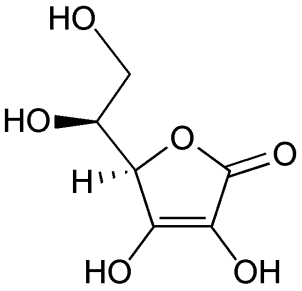 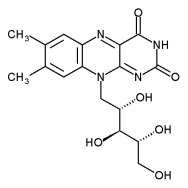 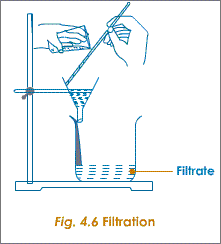 Pomôcky:1. skúmavky, stojan na skúmavky, trecia miska s tlčíkom, kadička, kahan(varič), pipeta2. filtračná aparatúra (viď. obrázok), UV lampaChemikálie: 1.roztok Fehling I a II, roztok vitamínu C (tableta, Citrónka) 2.Pudingový prášokPostup: 1.V kadičke zmiešame roztoky Fehling I a II v pomere 1:1. Časť roztoku nalejeme do skúmavky a pipetou po kvapkách pridávame roztok vitamínu C. Pozorujeme. Ak prebieha reakcia príliš pomaly, skúmavku zahrejeme nad plameňom kahana, alebo vo vodnom kúpeli.2.Pudingový prášok rozpustíme vo vode, prefiltrujeme. Filtrát dáme pod UV lampu. Pozorujeme fluorescenciu riboflavínu.Pozorovanie: 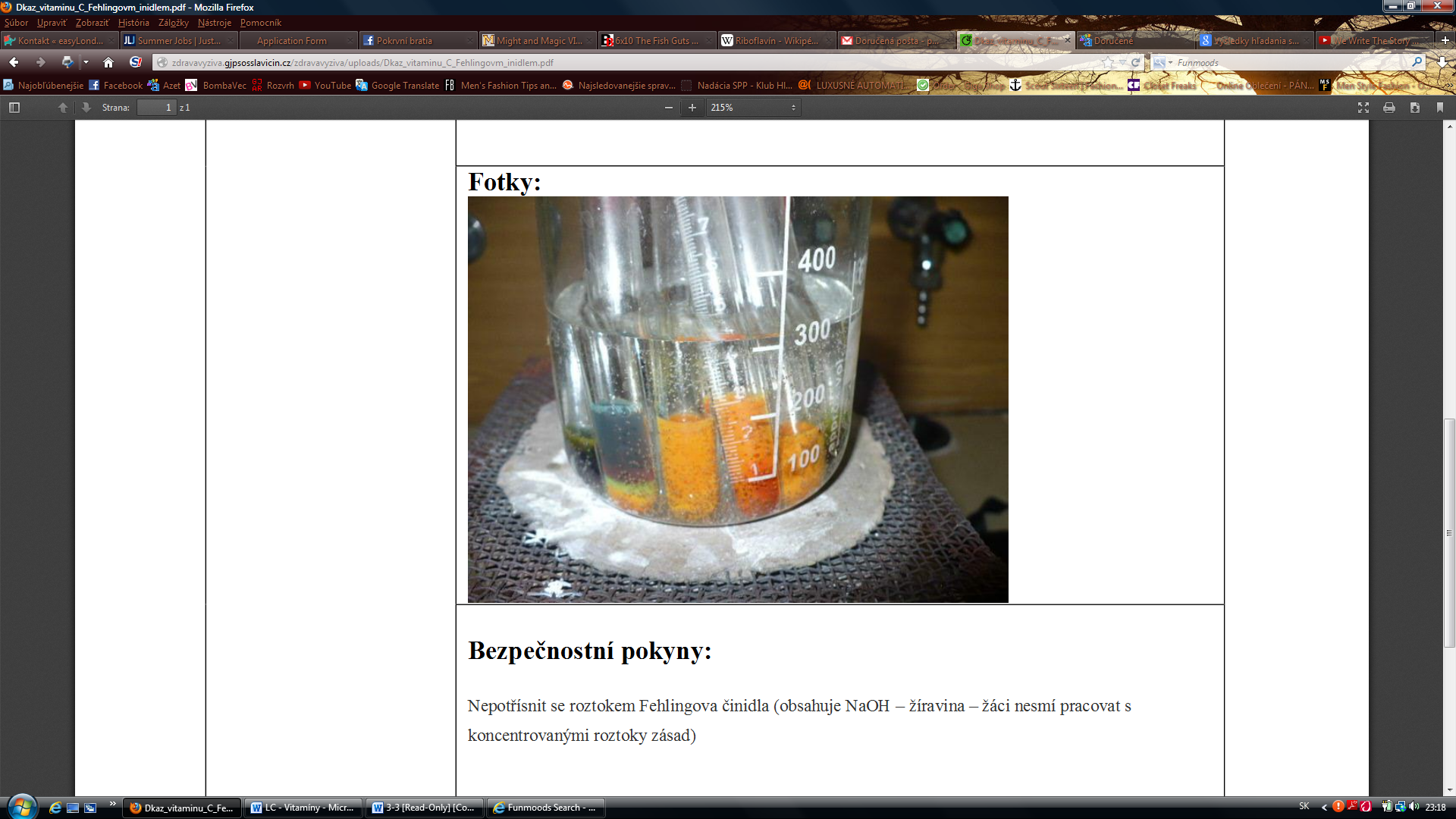 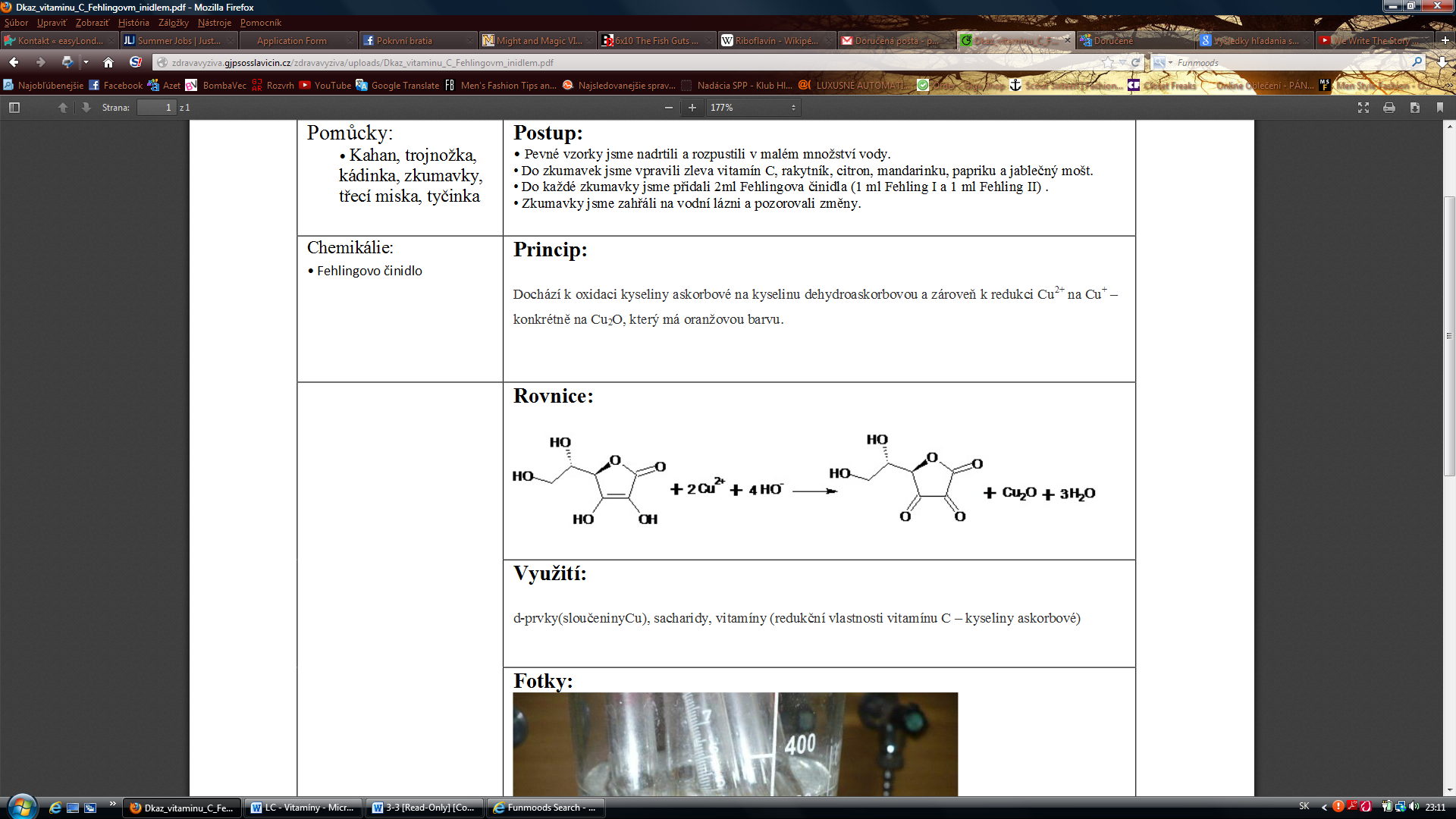 1. - v tejto reakcii docháza k oxidácii kyseliny askorbovej na kyselinu dehydroaskorbovú a zároveň k redukcii Cu2+ na Cu+ , konkrétnejšie na Cu2O, ktorý má oranžovú farbu, čo je dôvodom zadarbenia roztoku do tejto farby (viď obrázok  1). 2.  Roztok riboflavínu zmenil svoju farbu z takmer bezfarebnej žltkastej na výraznú , do zelena ladenú, neónovú farbu (viď obrázok 2)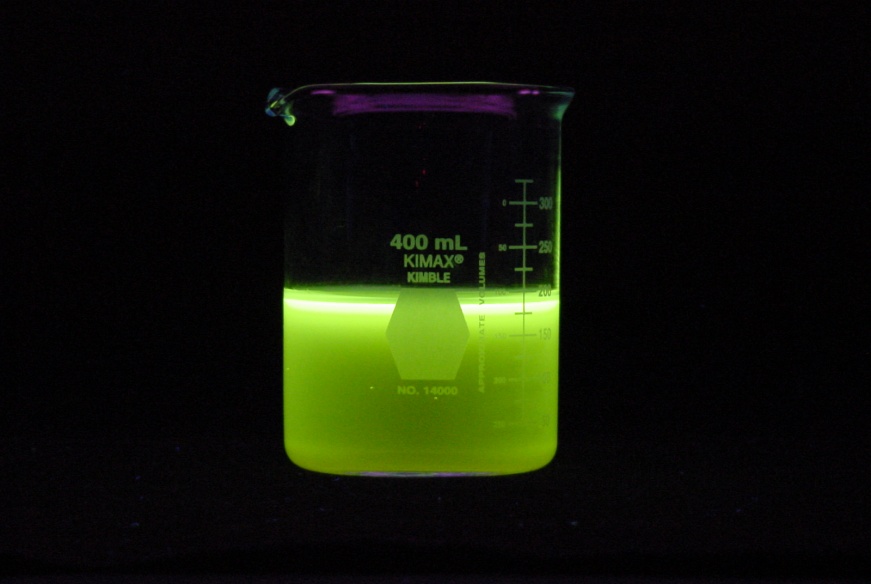 Záver: V tomto laboratórnom cvičení sme sa venovali vitamínom, konkrétne vitamínu C (kyselina L-askorbová) a B2 (riboflavín). V prvej časti bolo naším cieľom dokázať redukčné vlastnosti vitamínu C, čo sme aj potvrdili, keďže jeho roztok po pridaní Fehlingových roztokov zmenil farbu na oranžovú – dôvod je bližšie vysvetlený v pozorovaní. V druhej časti bolo našou úlohou zaznamenať fluorescenciu v roztoku riboflavínu . To sa nám taktiež úspešne podarilo, jav bol pomocou UV lampy voľným okom jasne viditeľný, no kvôli nadmernému osvetleniu miestnosti, sa nám to nepodarilo kvalitne zaznamenať na fotografii. Preto prikladám inú fotografiu, kde je tento jav na riboflavíne oveľa výraznejší.